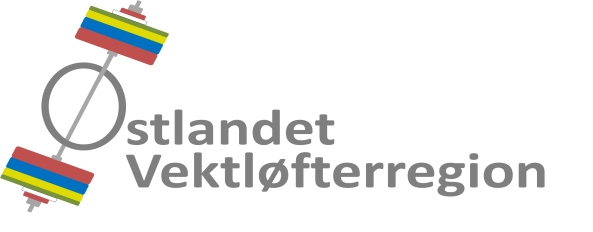 Organisasjonsnr. 911 784 300Protokoll fra regionsting 2018Lørdag 03. mars 2018, kl. 12.00. Spydeberghallen, Stasjonsgaten 35, Spydeberg.
1. ÅPNINGRegionens leder, Hans Martin Arnesen, ønsket velkommen, talte litt om historikk og endringer som følge av den pågående regionsreformen, før tinget ble erklært for åpnet.2. GODKJENNE DE FREMMØTTE REPRESENTANTENEStyret			1	Leder						Hans Martin Arnesen 2 	Nestleder					Johan Thonerud.3	Styremedlem					Andreas Nordmo SkauenMedlemsklubber4	Oslo AK 					Asta Rønning Fjærli5	Eirik Mølmshaug				Lørenskog AK6	T & IL National 				Geir JohansenObservatør
7 	Regionstrener	i Østlandet Vektløfterregion	Egon Vee-HaugenTotalt syv fremmøtte, hvorav seks var stemmeberettigede.3. GODKJENNE INNKALLING, SAKSLISTE OG FORRETNINGSORDENInnkalling, saksliste og forretningsorden ble godkjent.4. VELGE DIRIGENT OG SEKRETÆR SAMT 2 REPRESENTANTER TIL Å    UNDERSKRIVE PROTOKOLLENFølgende ble valgt:Dirigent: Johan Thonerud. Sekretær: Hans Martin Arnesen.Godkjenne og undertegne protokollen: Andreas Nordmo Skauen og Asta Rønning Fjærli.5. BEHANDLE ÅRSBERETNINGENÅrsberetningen ble enstemmig godkjent.6. BEHANDLE REGIONENS REGNSKAP I REVIDERT STANDRevidert årsregnskap for regionen ble enstemmig godkjent.7. BEHANDLE INNKOMNE FORSLAG OG SAKER1) Det var ikke innkommet forslag til årets regionsting fra medlemsklubbene.2) Styret foreslo å endre Lov for Østlandet Vektløfterregion, § 16, Regionstingets oppgaver, slik at antall medlemmer i styret økes fra fem til syv, inklusiv leder og nestleder. Den del av regionens lovparagraf som omhandler valg av styret, endres derfor til å lyde:
§ 16, Regionstingets oppgaver    Regionstinget skal:i)	Foreta følgende valg: Leder og nestleder. 5 styremedlemmer og 1 varamedlem.    Forslaget ble enstemmig vedtatt. 8. FASTSETTE KONTINGENTMedlemsklubbenes årlige kontingent til regionen ble enstemmig satt til kr 100,- for 2019. 9. VEDTA BUDSJETT FOR REGIONENRevidert budsjett for 2018 og budsjett for 2019 ble enstemmig vedtatt.10. VALGStyret
a) Leder		Hans Martin Arnesen 		IL Kraftsport		1 år - ikke på valg
    Nestleder		Johan Thonerud 		Spydeberg Atletene	2 år - gjenvalg
b) Styremedlem	Andreas Nordmo Skauen	Oslo AK		1 år - ikke på valg
    Styremedlem	Asta Rønning Fjærli		Oslo AK		2 år - ny
    Styremedlem	Geir Johansen			T & IL National		1 år - ny
    Styremedlem	Nicolai Roness			Gjøvik AK		2 år - ny
    Styremedlem	Celine Mariell Bertheussen	Spydeberg Atletene	1 år - ikke på valg
c) Varamedlem	Dag Alexander Klethagen	Gjøvik AK	            1 år - gjenvalg                                                Revisorer
d) 1. revisor		Jan Baggerud Larsen		IL Kraftsport		1 år - gjenvalg
    2. revisor		Eva Grøndahl Lundberg	Spydeberg Atletene	1 år - nyRepresentant(er) til ting i overordnede organisasjoner                   
e) Styret fikk fullmakt til å velge representanter til ting og møter i overordnede organisasjoner.                  Valgkomitéf) Leder		Rebecca Tiffin,			Oslo AK		1 år - ny   Medlem		Stig Mistereggen		IL Kraftsport		1 år - ny
Medlem 		Bjørn Thore Olsen,	            Spydeberg Atletene	1 år - gjenvalg   Varamedlem		Fredrik Kvist Gyllensten,	Christiania AK		1 år - gjenvalg11. AVSLUTNINGHans Martin Arnesen takket og erklærte regionstinget for hevet.Protokollen er kontrollert og godkjent			Protokollen er kontrollert og godkjentDato: 8/3 / 2018					Dato: 14/3 - 18Andreas Nordmo Skauen				Asta Rønning Fjærli
	(sign.)							(sign.)